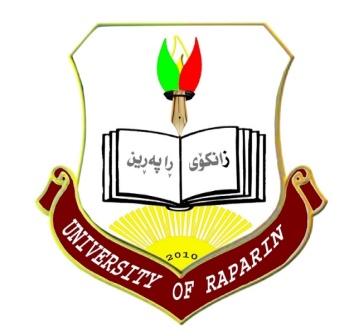 University of Raparin                           Department of Animal ResourceStage: Fourth   Course Book of Poultry BreedingQuality assurance of animal recourse2018  -  2019First Semester First Semester First Semester First Semester First Semester Course NameMr. Mohsin Ali AhmadMr. Mohsin Ali AhmadMr. Mohsin Ali AhmadMr. Mohsin Ali AhmadMr. Mohsin Ali AhmadLecturer Name×Practice:××Theory:Type  of   Course222Theory:Theory:Unit111Practice:Practice:Unit2018/10/01- 2018/12/302018/10/01- 2018/12/302018/10/01- 2018/12/302018/10/01- 2018/12/302018/10/01- 2018/12/30Duration of course2 hours for theory    3 h practical GA   3 h practical GB 2 hours for theory    3 h practical GA   3 h practical GB 2 hours for theory    3 h practical GA   3 h practical GB 2 hours for theory    3 h practical GA   3 h practical GB 2 hours for theory    3 h practical GA   3 h practical GB No of hours /weekWeekly Assignments(quiz), activity at classroom, mid-term and final examWeekly Assignments(quiz), activity at classroom, mid-term and final examWeekly Assignments(quiz), activity at classroom, mid-term and final examWeekly Assignments(quiz), activity at classroom, mid-term and final examWeekly Assignments(quiz), activity at classroom, mid-term and final examCourse assessment Phone No.   +964 7504935099Phone No.   +964 7504935099Phone No.   +964 7504935099Phone No.   +964 7504935099Phone No.   +964 7504935099Contact to LecturerE-mail: agronomist80@gmail.comE-mail: agronomist80@gmail.comE-mail: agronomist80@gmail.comE-mail: agronomist80@gmail.comE-mail: agronomist80@gmail.comContact to LecturerNihayat IbrahimNihayat IbrahimNihayat IbrahimNihayat IbrahimNihayat IbrahimQuality assurance coordinator namePhone No.Phone No.Phone No.Phone No.Phone No.Contact to Quality assurance coordinatorE-mail: ar.qualityassurance@raparinuni.orgE-mail: ar.qualityassurance@raparinuni.orgE-mail: ar.qualityassurance@raparinuni.orgE-mail: ar.qualityassurance@raparinuni.orgE-mail: ar.qualityassurance@raparinuni.orgContact to Quality assurance coordinatorCourse overviewCouse overview:The Poultry Breeding  knowledge is source of increasing of egg and broiler production naturally , today selection better chicken and crossing with local chicken to improvement of chicken meat and egg number to need study poultry breeding theory and practically to how genetically characterization of genotypes of character and how to make these character convert to mathematic numbers information is Essential for proving our research and understanding of biology absolutely  , animal and plant productivity, genetic diseases, molecular science and so, the poultry breeding is Conjunction  installment for modern Science  which includes: genetic engineering, molecular biology and molecular genetics and their techniques .Course Reading List and referencesKey references Meyyan, R.P. 2011. Genetics population. Fifth edition, SARAS publication, India.Singh, B.D. 2010. Genetics. Second Edition, Times printographic, New Delhi-India.Verma, P.S.2009.Cell Biolgy, Genetics, Molecular Biology, Evolution and Eclogy. S. Chand & company LTD., New Delhi-India.Griffiths, Anthony J.F. 2005. Introduction to Poultry Genetic Analysis. Eighth Edition, W.H. Freeman and company, New York-USA.  Klug, William S. 2002. Essential of Poultry Genetics Breeding. Fifth Edition, Pearson Prentic Hall, UK.Course contents of Lectures Course contents of Lectures WeeksThe topicsWeek 1Theory of Origen of the fowl and domesticationChromosome MorphologyGametogenesis  Week 2Gene interaction; allelic gen interaction and non allelic gene intraction  Week 3Sex chromosome Sex Determination Sex-linked inheritance  Week 4The lethal genes:Obligate lethal genesFacultative lethal genesWeek 5Inheritance of skin and coloration and plumage characteristics Inheritance the color of eggsPlumage characteristics Variation in the structure of feathers Week 6Inheritance of comb shape and feet distortionsAbnormalities of SprsWeek 7Gene frequency Week 8Hardy –Wenberg law, test the equilibrium Week 9Factor affecting gene frequency Mutation  and migration Week 10Selection , chance(random drift)Multiple allelesAverage gene effect.  Week 11The variance components Relationship between relativesWeek 12Estimation of heritability :Selection experiment Likeness of relativesHalf sibsParent-offspring meansWeek 13Regression analysisWeek 14 Repeatability and genetic parameter Week15Mating systemCourse Contents of Practical PartsCourse Contents of Practical PartsWeeksLab. TitleWeek 1Ancestors of the chicken, Mendlian lows and Examples trainings Week 2Types of epistasis and example training Week 3Gene frequency Training Week 4Relation shape Week 5Hardey-Weinberg Law training Week 6The variance components.Relationship between relativesWeek 7Type of dominance.Week 8Sex chromosome.Sex determination.Sex linked inheritanceWeek 9Selection Week 10Estimation of heritability:Selection experiments.Likeness of relatives.Half sibs.Full sibsWeek 11The variance components.Relationship between relativesWeek 12SelectionChance (random drift)Week 13Multiple alleles.Average gene effectWeek 14 Regression Analysis:Intra-sire regression of offspring on dam.Week15Parent-offspring means.Genetic parametersQuestion and answer exampleSample of questions in Poultry Breeding – Animal Resources DepartmentQ1. Define: Melanin, Albinism, Silky plumage, Non-recurrent mutation, Pencilling feather, Double Spur, Heritability, Heterosis, and Average effect of gene?Q2. Fill in the blank with the suitable word:a.	The origin of recent domestic fowl is  …………      ………… .Q3. Answer the following:Draw chart to explain fertilization?b. There are two theories to have different breeds, what are they? Explain one of them?Q4. a. Classify the fowl around the world according to their class? List the breeds of each class?       b. Explain the economic useful of Barred plumage trait with showing the mating to produce F1 and F2?Q5. What will be the results of F1 and F2 from mating fowls with Pea and Rose comb?Q6. List the properties of Normal Distribution?Q6. What do you know about?a.	The economic useful of silver and gold plumage?	Q7. Calculate the heritability (h2) from the following data recorded on sires and their progenies weighted at 8-weeks of age:Q8. In a trial using nested design, the results of Analysis of Variance and Covariance of body weight of chicks at 4 and 8 weeks of age were:Source of Variation	Mean Squares and Mean Cross Products	Body weight at 4-weeks	Body weight at 4 * 8 weeks	Body weight at 8-weeksSires	302.1	109.15	616.0Dams	209.36	83.26	481.3Progeny	118.00	47.48	350.6	K1=K2=13,		K3=20Calculate h2 for each trait, and genetic (rg), Phenotypic (rp), and environmental correlations (rE) between the two traits?Q9. If you have a flock of local strain produced 18 eggs as a monthly average and crossed with exotic strain produce 24 eggs, their progeny produce 23 eggs. Calculate the heterosis, what is the type of heterosis?Q10. Calculate RAB, RCD, RCG, REG, FC, FD and FE from the following chart:		A	C		G	E		B	D